Un spectacle à couper le souffle et une cuisine exquiseÉdition spéciale du Dinner Show à l'Europa-Park ArenaÀ partir du 6 novembre 2020, une édition spéciale du Dinner Show du meilleur parc de loisirs du monde s’installe à l’Europa-Park Arena. Les spectateurs peuvent s'attendre à un format unique alliant prouesses acrobatiques et chorégraphiques, musique live et comédie. Le menu à 4 plats créé spécialement pour le Dinner Show par le chef 2 étoiles Michelin Peter Hagen-Wiest promet des plaisirs culinaires de haut vol. Un nouveau temps fort viendra rythmer la soirée cette année : les « Ed-Awards » permettront aux spectateurs de récompenser les meilleurs artistes de chaque catégorie. Jusqu'au 7 février 2021, le Dinner Show d’Europa-Park garantit un moment inoubliable.Cette année, le Dinner Show aura lieu à l'Europa-Park Arena, un espace de 3 000 m2 qui offre suffisamment d'espace pour respecter les règles d'hygiène actuellement en vigueur et la distanciation physique. Des artistes de renommée mondiale proposeront une soirée de haut niveau du 6 novembre 2020 au 7 février 2021. Les visiteurs peuvent s'attendre à un spectacle unique, extravagant et glamour, mêlant musique, danse et acrobatie.Des artistes impressionnantsLa soirée sera animée par le français Stéphane Bulcourt : joyeux chaos garanti. Parfois dans son rôle de « Monsieur Catastrophe », parfois dans son costume de présentateur, il est l’homme de toutes les situations. Assisté par le ventriloque Willer Nicolodi, il accompagnera le public avec charme et humour. Konstantin Muraviev sera l’un des artistes à découvrir et en compétition pour les Ed-Awards. Avec sa roue allemande, il exécute un exploit sportif avec une légèreté enfantine. Les spectateurs prendront de la hauteur avec Dmitriy Grygorov et Anastasiia Vashenko qui allient passion et maîtrise parfaite de leur corps. Quant à Dany Daniel, il tente de défier la gravité en empilant jusqu'à 8 rouleaux, planches et cylindres. Le numéro de Volodymyr Kostenko et Anton Savchenko transforme un sport de haut niveau en un moment poétique lors d’une prestation particulièrement impressionnante. Autre performance, celle de Maria Sarach qui captive par sa flexibilité sans limite et son légendaire sens de l'équilibre dans une boule de verre. Kelly Huesca fascine de son côté avec l’art peu commun de la peinture de sable dans une représentation pleine d’émotions.La voix envoûtante de la chanteuse britannique Maisie Humphreys ainsi que les musiciens Murray & Steven Hockridge accompagnés de la chanteuse alsacienne Virginie Schaeffer promettent des sommets musicaux pour une soirée pleine de ferveur et de délicatesse.Des plaisirs culinairesLe chef Peter Hagen-Wiest, 2 étoiles Michelin pour le restaurant « Ammolite – The Lighthouse Restaurant », a créé un succulent menu à 4 plats spécialement pour le Dinner Show. Celui-ci sera servi sous la direction des chefs cuisiniers d’Europa-Park Thierry Gnaedig et Jürgen Steigerwald.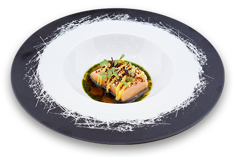 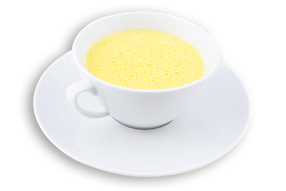 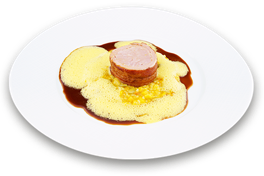 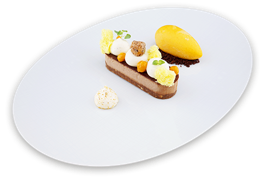 Informations pratiques & déroulement :Dès 17h : accès gratuit à Europa-Park pour les participants du Dinner Show.18h30 : ouverture des portes de l’Europa-Park Arena.19h30 : début du Dinner Show à l’Europa-Park Arena. Durée du spectacle : environ 4h.Cette année, les places ne pourront pas être choisies. Elles seront attribuées individuellement après réception de la réservation. Formules et tarifs :Dinner Show à l’Europa-Park Arena (boissons non incluses)Du dimanche au jeudi : 119€ / pers.Vendredi et samedi : 135€ / pers.Les forfaits boissons« Boissons alcoolisées » : apéritif, sélection de vins, bière, eau minérale, boissons sans alcool, boissons chaudes : 39,50€ / pers.« Sans alcool » : apéritif et boissons sans alcool de la Manufacture Jörg Geiger (Schlat) accordées au menu et boissons sans alcool, eau minérale, boissons chaudes : 28€ / pers.Dinner Show DeluxeEn plus des prestations du Dinner Show, cette formule comprend :Places devant la scèneChampagne et amuse-boucheSélection de vins, bière, eau minérale, boissons sans alcool, boissons chaudesVin moelleux et digestifDu dimanche au jeudi : 850€ / table (jusqu’à 4 personnes)Vendredi et samedi : 900€ / table (jusqu’à 4 personnes)Dinner & DreamEn plus des prestations du Dinner Show, cette formule comprend :Une nuitée pour 2 personnes dans l’un des 6 hôtels thématiques 4* d’Europa-Park (réservation pour des dates précises)Un buffet petit-déjeunerTarif : À partir de 374€ pour 2 personnesPour plus d’informations : www.europapark.de/dinnershowRéservation individuelle - Tél : 00 49 78 22 860 56 78Pendant la saison estivale 2020, Europa-Park est ouvert jusqu’au 8 novembre tous les jours de 9h à minimum 18h.Pendant la période « HALLOWinter » 2020, Europa-Park est ouvert tous les jours du 9 au 27 novembre 2020 de 11h à minimum 19h.Pendant la saison hivernale, Europa-Park est ouvert tous les jours du 28 novembre 2020 au 10 janvier 2021 (sauf les 24 et 25/12) de 11h à minimum 19h.Plus d’informations sur : www.europapark.comContact lecteurs : Bureau en France - tél : 03 88 22 68 07Le menu à 4 plats de Peter Hagen-WiestEntréeSaumon tiède – Dashi au petit lait – Livèche - Quinoa*******Plat intermédiaireSoupe de carotte au vadouvan – Noix de Saint-Jacques*******Plat principalLonge de veau – Risotto à l’orge perlé et au potiron – Jus au Madère*******DessertChocolat azélia – Orange – ArgousierPossibilité de menu végétarien(sur réservation)